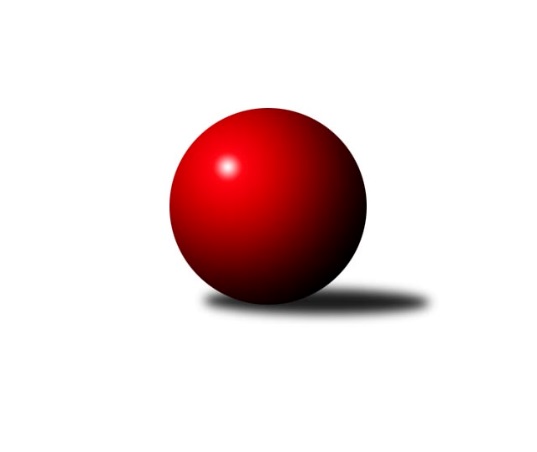 Č.3Ročník 2011/2012	1.10.2011Nejlepšího výkonu v tomto kole: 3657 dosáhlo družstvo: SKK Svijany  Vrchlabí1. KLM 2011/2012Výsledky 3. kolaSouhrnný přehled výsledků:TJ Sokol KARE Luhačovice ˝B˝	- TJ Spartak Přerov˝A˝	4:4	3504:3499	9.5:14.5	1.10.TJ Jiskra Kovářská	- KK Slavoj Praha	7:1	3438:3311	13.5:10.5	1.10.KK Konstruktiva Praha 	- TJ Třebíč	6:2	3429:3349	15.0:9.0	1.10.TJ Sokol Husovice	- TJ Centropen Dačice	6:2	3364:3228	14.5:9.5	1.10.SKK Svijany  Vrchlabí	- SKK  Náchod	6:2	3657:3625	13.5:10.5	1.10.KK PSJ Jihlava	- TJ Lokomotiva Česká Třebová	4:4	3416:3350	14.0:10.0	1.10.Tabulka družstev:	1.	TJ Spartak Přerov˝A˝	3	2	1	0	16.0 : 8.0 	40.0 : 32.0 	 3489	5	2.	KK Konstruktiva Praha	3	2	0	1	16.0 : 8.0 	39.5 : 32.5 	 3359	4	3.	SKK  Náchod	3	2	0	1	14.0 : 10.0 	39.0 : 33.0 	 3495	4	4.	SKK Svijany  Vrchlabí	3	2	0	1	13.0 : 11.0 	35.0 : 37.0 	 3456	4	5.	TJ Sokol KARE Luhačovice ˝B˝	3	1	1	1	13.0 : 11.0 	33.5 : 38.5 	 3416	3	6.	KK PSJ Jihlava	3	1	1	1	11.0 : 13.0 	34.5 : 37.5 	 3393	3	7.	TJ Lokomotiva Česká Třebová	3	1	1	1	10.0 : 14.0 	33.0 : 39.0 	 3390	3	8.	TJ Jiskra Kovářská	3	1	0	2	13.0 : 11.0 	36.0 : 36.0 	 3424	2	9.	TJ Centropen Dačice	3	1	0	2	11.0 : 13.0 	39.0 : 33.0 	 3331	2	10.	TJ Sokol Husovice	3	1	0	2	10.0 : 14.0 	34.0 : 38.0 	 3426	2	11.	TJ Třebíč	3	1	0	2	9.0 : 15.0 	35.0 : 37.0 	 3387	2	12.	KK Slavoj Praha	3	1	0	2	8.0 : 16.0 	33.5 : 38.5 	 3398	2Podrobné výsledky kola:	 TJ Sokol KARE Luhačovice ˝B˝	3504	4:4	3499	TJ Spartak Přerov˝A˝	Jiří Mrlík	133 	 145 	 133 	142	553 	 1:3 	 580 	 138	134 	 149	159	Jakub Pleban	Jiří Kudláček	139 	 143 	 149 	125	556 	 1.5:2.5 	 589 	 142	143 	 146	158	Roman Goldemund	Radek Polách	152 	 152 	 135 	168	607 	 2:2 	 556 	 156	133 	 147	120	Milan Kanda	Jiří Staněk	157 	 129 	 153 	151	590 	 3:1 	 559 	 138	139 	 132	150	Jiří Hendrych	Pavel Kubálek	151 	 161 	 129 	149	590 	 1:3 	 596 	 159	144 	 136	157	Vlastimil Bělíček	Michal Markus	146 	 159 	 146 	157	608 	 1:3 	 619 	 150	148 	 156	165	Jiří Kudelarozhodčí: Nejlepší výkon utkání: 619 - Jiří Kudela	 TJ Jiskra Kovářská	3438	7:1	3311	KK Slavoj Praha	Milan Hrouda *1	132 	 122 	 132 	137	523 	 0.5:3.5 	 574 	 132	163 	 141	138	Jaroslav Procházka	Vlastimil Zeman ml. ml.	169 	 130 	 157 	136	592 	 2:2 	 578 	 124	150 	 155	149	Zdeněk Gartus	David Junek	152 	 141 	 123 	137	553 	 3:1 	 492 	 115	134 	 131	112	Martin Kozel st. *2	Petr Dvořák	145 	 153 	 137 	150	585 	 2:2 	 571 	 120	155 	 161	135	Stanislav Březina	Martin Pejčoch	148 	 145 	 130 	149	572 	 3:1 	 542 	 133	126 	 148	135	Anton Stašák	Vlastimil Zeman st.	149 	 143 	 152 	169	613 	 3:1 	 554 	 152	131 	 131	140	Petr Pavlíkrozhodčí: střídání: *1 od 61. hodu Arnošt Werschall, *2 od 61. hodu Stanislav TichýNejlepší výkon utkání: 613 - Vlastimil Zeman st.	 KK Konstruktiva Praha 	3429	6:2	3349	TJ Třebíč	Štěpán Koblížek	152 	 156 	 165 	140	613 	 2:2 	 562 	 157	109 	 144	152	Jiří Mikoláš	Jaroslav Pleticha st. st.	142 	 121 	 133 	134	530 	 3:1 	 516 	 138	131 	 121	126	Karel Uhlíř	Jaroslav Borkovec	136 	 153 	 146 	125	560 	 2:2 	 569 	 138	148 	 145	138	Petr Března	Jiří Franěk	148 	 157 	 153 	154	612 	 3:1 	 571 	 154	134 	 134	149	Václav Rypel	Lukáš Doubrava	150 	 145 	 141 	127	563 	 2:2 	 565 	 141	141 	 145	138	Kamil Nestrojil	Jaroslav Borkovec	148 	 126 	 134 	143	551 	 3:1 	 566 	 132	166 	 129	139	Aleš Zemanrozhodčí: Nejlepší výkon utkání: 613 - Štěpán Koblížek	 TJ Sokol Husovice	3364	6:2	3228	TJ Centropen Dačice	Zdeněk Vymazal	148 	 129 	 146 	159	582 	 4:0 	 494 	 127	122 	 125	120	Milan Kabelka	Jan Machálek st.	122 	 151 	 134 	153	560 	 2:2 	 519 	 152	113 	 141	113	Jiří Malínek	Dušan Ryba	133 	 132 	 121 	139	525 	 3:1 	 523 	 130	119 	 137	137	Pavel Kabelka	Jiří Axman ml. ml.	139 	 139 	 140 	146	564 	 1:3 	 552 	 141	141 	 144	126	Petr Žahourek	David Plšek	138 	 140 	 138 	145	561 	 2:2 	 564 	 154	126 	 140	144	Karel Novák	Jiří Radil	142 	 142 	 144 	144	572 	 2.5:1.5 	 576 	 136	142 	 161	137	Milan Blecharozhodčí: Nejlepší výkon utkání: 582 - Zdeněk Vymazal	 SKK Svijany  Vrchlabí	3657	6:2	3625	SKK  Náchod	Vlado Žiško	150 	 154 	 154 	135	593 	 2:2 	 578 	 152	136 	 138	152	Daniel Neumann	Jiří Bartoníček	140 	 145 	 154 	158	597 	 1:3 	 622 	 158	139 	 165	160	Petr Holý	Kamil Fiebinger	153 	 164 	 171 	134	622 	 2.5:1.5 	 611 	 153	155 	 141	162	Martin Kovář	Pavel Nežádal	136 	 158 	 125 	147	566 	 2:2 	 592 	 158	145 	 146	143	Ladislav Beránek	David Hobl	153 	 165 	 153 	150	621 	 3:1 	 585 	 141	158 	 124	162	Jaroslav Hažva	Michal Rolf	142 	 168 	 165 	183	658 	 3:1 	 637 	 156	163 	 160	158	Michal Jiroušrozhodčí: Nejlepší výkon utkání: 658 - Michal Rolf	 KK PSJ Jihlava	3416	4:4	3350	TJ Lokomotiva Česká Třebová	Daniel Braun	148 	 154 	 152 	143	597 	 3:1 	 557 	 139	119 	 139	160	Michal Šic	Jan Ševela	136 	 132 	 130 	134	532 	 2:2 	 543 	 133	149 	 133	128	Jiří Hetych ml.	Jiří Partl	136 	 150 	 128 	137	551 	 1:3 	 579 	 138	147 	 148	146	Petr Holanec	Petr Benedikt	150 	 141 	 141 	144	576 	 2:2 	 582 	 167	118 	 135	162	Karel Zubalík	Tomáš Valík	147 	 139 	 124 	139	549 	 2:2 	 563 	 139	133 	 134	157	Pavel Vymazal	Stanislav Partl	158 	 154 	 136 	163	611 	 4:0 	 526 	 120	124 	 121	161	Jiří Kmoníčekrozhodčí: Nejlepší výkon utkání: 611 - Stanislav PartlPořadí jednotlivců:	jméno hráče	družstvo	celkem	plné	dorážka	chyby	poměr kuž.	Maximum	1.	Jiří Kudela 	TJ Spartak Přerov˝A˝	610.00	394.0	216.0	2.0	3/3	(632)	2.	Stanislav Partl 	KK PSJ Jihlava	608.50	373.8	234.8	1.3	2/2	(617)	3.	Michal Rolf 	SKK Svijany  Vrchlabí	607.50	392.5	215.0	0.5	2/2	(658)	4.	Zdeněk Vymazal 	TJ Sokol Husovice	601.50	375.0	226.5	1.5	2/3	(621)	5.	Karel Zubalík 	TJ Lokomotiva Česká Třebová	599.50	393.5	206.0	3.5	2/3	(617)	6.	Zdeněk Gartus 	KK Slavoj Praha	599.00	388.0	211.0	2.7	3/3	(618)	7.	Martin Kovář 	SKK  Náchod	596.67	386.3	210.3	0.0	3/3	(611)	8.	Daniel Neumann 	SKK  Náchod	595.33	389.7	205.7	2.3	3/3	(629)	9.	Kamil Nestrojil 	TJ Třebíč	594.50	377.0	217.5	1.3	2/2	(626)	10.	Libor Škoula 	TJ Sokol Husovice	589.00	381.5	207.5	1.5	2/3	(609)	11.	Michal Jirouš 	SKK  Náchod	587.33	378.7	208.7	1.0	3/3	(637)	12.	Jiří Hetych  ml.	TJ Lokomotiva Česká Třebová	587.00	392.3	194.7	2.0	3/3	(614)	13.	Radek Polách 	TJ Sokol KARE Luhačovice ˝B˝	586.75	381.0	205.8	1.0	2/2	(607)	14.	Jaroslav Tejml 	TJ Jiskra Kovářská	586.00	375.5	210.5	3.0	2/2	(612)	15.	David Hobl 	SKK Svijany  Vrchlabí	585.25	382.3	203.0	0.8	2/2	(621)	16.	Václav Mazur 	TJ Spartak Přerov˝A˝	584.50	386.5	198.0	3.5	2/3	(620)	17.	Roman Straka 	SKK  Náchod	584.00	376.0	208.0	1.5	2/3	(619)	18.	Vlastimil Zeman ml.  ml.	TJ Jiskra Kovářská	583.00	387.0	196.0	2.8	2/2	(592)	19.	Pavel Vymazal 	TJ Lokomotiva Česká Třebová	582.33	380.0	202.3	3.3	3/3	(628)	20.	Jakub Pleban 	TJ Spartak Přerov˝A˝	582.00	380.3	201.7	1.0	3/3	(594)	21.	Vlastimil Bělíček 	TJ Spartak Přerov˝A˝	580.33	376.0	204.3	1.7	3/3	(596)	22.	Michal Markus 	TJ Sokol KARE Luhačovice ˝B˝	579.75	381.0	198.8	1.5	2/2	(608)	23.	Martin Pejčoch 	TJ Jiskra Kovářská	579.25	377.8	201.5	3.8	2/2	(602)	24.	Jan Ševela 	KK PSJ Jihlava	578.25	367.8	210.5	3.3	2/2	(623)	25.	Lukáš Doubrava 	KK Konstruktiva Praha 	577.75	375.0	202.8	1.3	2/2	(590)	26.	Vlado Žiško 	SKK Svijany  Vrchlabí	577.75	381.3	196.5	3.5	2/2	(593)	27.	Petr Holý 	SKK  Náchod	577.67	372.7	205.0	1.0	3/3	(622)	28.	Stanislav Březina 	KK Slavoj Praha	576.00	364.5	211.5	3.0	2/3	(581)	29.	David Junek 	TJ Jiskra Kovářská	576.00	376.8	199.3	2.0	2/2	(606)	30.	Jiří Axman ml.  ml.	TJ Sokol Husovice	575.00	376.5	198.5	1.5	2/3	(586)	31.	Roman Goldemund 	TJ Spartak Přerov˝A˝	574.67	371.7	203.0	2.0	3/3	(589)	32.	Jaroslav Procházka 	KK Slavoj Praha	574.33	384.0	190.3	2.3	3/3	(592)	33.	Karel Novák 	TJ Centropen Dačice	573.67	363.3	210.3	1.7	3/3	(592)	34.	Petr Března 	TJ Třebíč	572.75	381.8	191.0	1.8	2/2	(604)	35.	Jiří Staněk 	TJ Sokol KARE Luhačovice ˝B˝	572.75	387.5	185.3	2.5	2/2	(590)	36.	Dušan Ryba 	TJ Sokol Husovice	572.00	373.7	198.3	2.3	3/3	(608)	37.	Vlastimil Zeman st. 	TJ Jiskra Kovářská	570.25	370.5	199.8	3.0	2/2	(613)	38.	Václav Rypel 	TJ Třebíč	570.00	370.3	199.8	2.0	2/2	(580)	39.	Jiří Radil 	TJ Sokol Husovice	570.00	374.0	196.0	2.3	3/3	(595)	40.	Kamil Fiebinger 	SKK Svijany  Vrchlabí	569.50	359.8	209.8	3.5	2/2	(622)	41.	Štěpán Koblížek 	KK Konstruktiva Praha 	569.00	372.0	197.0	0.0	2/2	(613)	42.	Jiří Malínek 	TJ Centropen Dačice	568.00	366.0	202.0	1.3	3/3	(598)	43.	Pavel Kubálek 	TJ Sokol KARE Luhačovice ˝B˝	567.25	349.8	217.5	2.5	2/2	(593)	44.	Jiří Hendrych 	TJ Spartak Přerov˝A˝	567.00	370.0	197.0	2.7	3/3	(575)	45.	Jiří Mrlík 	TJ Sokol KARE Luhačovice ˝B˝	564.25	362.8	201.5	1.8	2/2	(574)	46.	Aleš Zeman 	TJ Třebíč	563.75	366.5	197.3	2.0	2/2	(566)	47.	Petr Dvořák 	TJ Jiskra Kovářská	563.50	366.0	197.5	4.5	2/2	(585)	48.	Milan Blecha 	TJ Centropen Dačice	563.33	365.7	197.7	2.3	3/3	(576)	49.	Petr Pavlík 	KK Slavoj Praha	562.33	380.3	182.0	4.7	3/3	(578)	50.	Petr Benedikt 	KK PSJ Jihlava	561.25	382.5	178.8	5.5	2/2	(576)	51.	Jiří Mikoláš 	TJ Třebíč	560.75	368.0	192.8	3.8	2/2	(576)	52.	Anton Stašák 	KK Slavoj Praha	560.00	369.3	190.7	0.7	3/3	(597)	53.	David Plšek 	TJ Sokol Husovice	560.00	374.0	186.0	0.3	3/3	(561)	54.	Jan Machálek  st.	TJ Sokol Husovice	559.50	377.5	182.0	5.0	2/3	(560)	55.	Pavel Nežádal 	SKK Svijany  Vrchlabí	559.25	368.5	190.8	3.5	2/2	(569)	56.	Jaroslav Pleticha st.  st.	KK Konstruktiva Praha 	557.00	376.5	180.5	5.5	2/2	(575)	57.	Petr Holanec 	TJ Lokomotiva Česká Třebová	556.00	369.0	187.0	4.7	3/3	(579)	58.	Tomáš Valík 	KK PSJ Jihlava	555.50	365.8	189.8	1.5	2/2	(567)	59.	Michal Šic 	TJ Lokomotiva Česká Třebová	554.67	367.7	187.0	5.7	3/3	(559)	60.	Ladislav Beránek 	SKK  Náchod	553.33	372.3	181.0	4.0	3/3	(592)	61.	Petr Žahourek 	TJ Centropen Dačice	552.67	363.0	189.7	2.7	3/3	(579)	62.	Jiří Partl 	KK PSJ Jihlava	547.25	362.0	185.3	3.0	2/2	(555)	63.	Jaroslav Borkovec 	KK Konstruktiva Praha 	545.67	362.3	183.3	4.7	2/2	(560)	64.	Jiří Kudláček 	TJ Sokol KARE Luhačovice ˝B˝	545.25	378.3	167.0	8.5	2/2	(577)	65.	Martin Kozel  st.	KK Slavoj Praha	542.50	351.5	191.0	1.0	2/3	(549)	66.	Daniel Braun 	KK PSJ Jihlava	542.25	355.3	187.0	2.3	2/2	(597)	67.	Jiří Kmoníček 	TJ Lokomotiva Česká Třebová	537.00	365.7	171.3	5.3	3/3	(565)	68.	Pavel Kabelka 	TJ Centropen Dačice	533.67	361.7	172.0	5.7	3/3	(567)	69.	Zdeněk Zahrádka 	KK Konstruktiva Praha 	532.50	359.0	173.5	4.5	2/2	(535)	70.	Milan Kabelka 	TJ Centropen Dačice	531.50	358.5	173.0	3.5	2/3	(569)	71.	Karel Uhlíř 	TJ Třebíč	530.00	369.5	160.5	5.5	2/2	(544)		Jiří Franěk 	KK Konstruktiva Praha 	591.00	381.5	209.5	1.5	1/2	(612)		Jaroslav Hažva 	SKK  Náchod	585.00	371.0	214.0	0.0	1/3	(585)		Jiří Bartoníček 	SKK Svijany  Vrchlabí	584.00	381.5	202.5	2.0	1/2	(597)		Stanislav Tichý 	KK Slavoj Praha	578.00	372.0	206.0	0.0	1/3	(578)		Milan Kanda 	TJ Spartak Přerov˝A˝	556.00	384.0	172.0	8.0	1/3	(556)		Václav Zajíc 	TJ Centropen Dačice	555.00	352.0	203.0	2.0	1/3	(555)		František Obruča 	KK Konstruktiva Praha 	553.00	357.0	196.0	2.0	1/2	(553)		Milan Hrouda 	TJ Jiskra Kovářská	536.00	351.0	185.0	1.0	1/2	(536)		Jan Horáček 	SKK Svijany  Vrchlabí	530.00	360.0	170.0	7.0	1/2	(530)		Milan Mokrý 	TJ Třebíč	526.00	343.0	183.0	4.0	1/2	(526)		Jiří Hetych st.  st.	TJ Lokomotiva Česká Třebová	520.00	353.0	167.0	11.0	1/3	(520)Sportovně technické informace:Starty náhradníků:registrační číslo	jméno a příjmení 	datum startu 	družstvo	číslo startu
Hráči dopsaní na soupisku:registrační číslo	jméno a příjmení 	datum startu 	družstvo	Program dalšího kola:4. kolo8.10.2011	so	10:00	KK Slavoj Praha - KK PSJ Jihlava	8.10.2011	so	10:00	TJ Sokol KARE Luhačovice ˝B˝ - KK Konstruktiva Praha 	8.10.2011	so	11:30	TJ Spartak Přerov˝A˝ - TJ Centropen Dačice	8.10.2011	so	14:00	TJ Třebíč - TJ Jiskra Kovářská	8.10.2011	so	15:00	SKK  Náchod - TJ Sokol Husovice	8.10.2011	so	15:00	TJ Lokomotiva Česká Třebová - SKK Svijany  Vrchlabí	Nejlepší šestka kola - absolutněNejlepší šestka kola - absolutněNejlepší šestka kola - absolutněNejlepší šestka kola - absolutněNejlepší šestka kola - dle průměru kuželenNejlepší šestka kola - dle průměru kuželenNejlepší šestka kola - dle průměru kuželenNejlepší šestka kola - dle průměru kuželenNejlepší šestka kola - dle průměru kuželenPočetJménoNázev týmuVýkonPočetJménoNázev týmuPrůměr (%)Výkon1xMichal RolfVrchlabí Svijan6581xMichal RolfVrchlabí Svijan114.756581xMichal JiroušSKK  Náchod6371xMichal JiroušSKK  Náchod111.096371xKamil FiebingerVrchlabí Svijan6221xVlastimil Zeman st.Jiskra Kovářská110.766131xPetr HolýSKK  Náchod6221xŠtěpán KoblížekKonstruktiva 109.386131xDavid HoblVrchlabí Svijan6211xJiří FraněkKonstruktiva 109.26122xJiří KudelaSp.Přerov A6192xStanislav PartlJihlava108.75611